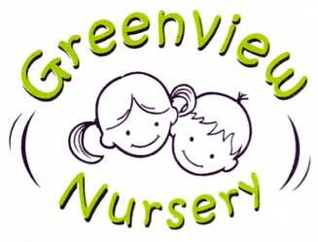 Progress check at age two PolicyThe progress check at age two is intended to give parents a clear picture of their child’s developmental progress between their second birthday and before their third. It shows a parent where their child is progressing well and also where progress may be less than expected, enabling us to identify learning priorities specific to each individual child. For our two year olds at Greenview Nursery, this report focuses predominantly on the three 'prime' areas of the curriculum. These are: • Personal, Social and Emotional Development • Communication and Language • Physical Development The remaining areas of the curriculum: Understanding the World, Expressive Arts and Design, Literacy and Mathematics are of course planned for and delivered, as you will realise from the many and varied experiences that they take part in.  However at this crucial ser at this crucial ~y and vari~licy/sample lettertage in their development, the three 'prime’ areas take Priority, as they form the basis of development for all other areas. Gradually as a child's developmental milestones are reached in these 'prime' areas, the curriculum emphasis will broaden to match their needs and this will continue as they move through to school. How do we monitor individual progress? Development is monitored by Key Persons on an ongoing basis through observational assessments carried out as part of everyday practice at the Nursery. This enables us to determine the skills, knowledge, understanding and behaviour that each child demonstrates consistently and independently. Alongside the Key Person, the management team track the progress of each individual child termly year, to ensure that each child is progressing in line with or exceeding expectations. It also means that intervention can be carried at an early stage if needed.Why do we get a progress report? This report is produced to share children’s progress in relation to national developmental norms at a specific point in time whilst attending Greenview Nursery. The assessments in a child's progress report, along with their identified 'next steps' are based on what the child demonstrates at Nursery both consistently and independently, although we do take into consideration contributions from home. For all children, we identify three targets which form their 'next steps' in learning. These are very individual to your child and of course we encourage you to help us to work on these targets. What do the development stages actually mean? In the Early Years Foundation Stage Curriculum there are national educational developmental milestones which we use as a guide. We recognise that children do not develop at exactly the same rate and in the vast majority of cases, where a child is working at a lower than expected level; there is no cause for concern. Nevertheless by using these guidelines we are able to prioritise certain areas for development, based on the individual child's needs. Key terms: Emerging - Your child is secure in the previous level and has just started to work within the particular level. Or your child may have a target remaining in the previous level, but is more characteristically working at the new level. Developing - Your child is working well within that level. Secure - Your child has achieved all milestones at that level and may have started to work towards the milestones in the next level. We encourage parents to inform us when they have their 'Age Two Health Check' with the Health Visitor. At times Health Professionals request a child's report from Nursery. We ask parents consent on a slip to allow us to share this information on request.  We encourage the parents to invite the health visitor to carry out these progress checks alongside the key person at the setting to ensure continuity and accuracy.